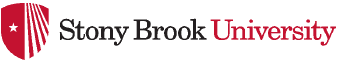 Distributed Teacher and Leader Education        Student Teaching Time SheetTeacher candidate: 		SemesterCooperating Teacher 7-9: 		Fall/Spring 20______School: 	Cooperating Teacher 10-12: 		School: 	New York State requires teacher candidates to complete a minimum of 75 days of student teaching.   Teacher candidates may be required to extend their placements beyond the end of the University semester in order to satisfy this requirement.Week BeginningNumber ofDays TaughtInitials of Cooperating Teacher1.2.34567891011121314151617181920Total: __________